Publicado en Barcelona el 29/10/2020 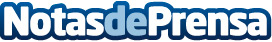 YoBingo.es acerca a sus jugadores una experiencia online, entretenida y responsable llena de novedadesLa plataforma de bingo online ha rediseñado su versión web, permitiendo que sus usuarios tengan acceso al chat y que así puedan seguir conectados con la extensa comunidad de participantes. Además de premiar a los nuevos usuarios registrados, éstos también podrán acceder a las ruletas de premios que YoBingo.es ofrece. Asimismo, la compañía recuerda que el juego entretenido y divertido siempre es posible siempre y cuando vaya de la mano de la responsabilidadDatos de contacto:BEMYPARTNER 622 581 748Nota de prensa publicada en: https://www.notasdeprensa.es/yobingo-es-acerca-a-sus-jugadores-una Categorias: Juegos Entretenimiento Dispositivos móviles Premios Innovación Tecnológica http://www.notasdeprensa.es